Состав депутатов Собрания депутатовКалининского сельского поселения пятого созыва на 01.03.2023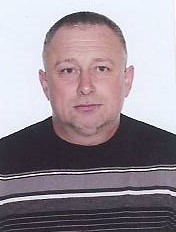 Капканов Николай Николаевич 31.08.1968 г.р.Депутат Собрания депутатов Калининского сельского поселения Председатель Собрания депутатов-глава Калининского сельского поселенияДиректор МБОУ Калининская СОШ Цимлянского района Ростовской области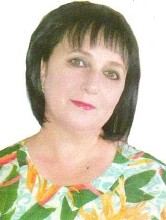 Кондаурова Елена Вениаминовна24.10.1967 г.р.Депутат Собрания депутатов Калининского сельского поселения Заместитель председателя Собрания депутатов Калининского сельского поселенияПредседатель комиссии по бюджету, налогам и муниципальной собственности Собрания депутатов Калининского сельского поселенияСтарший инспектор Администрации Калининского сельского поселения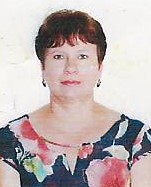 Железникова Светлана Петровна22.12.1973 г.р.Депутат Собрания депутатов Калининского сельского поселения Председатель комиссии по местному самоуправлению, социальной политике и охране общественного порядка Собрания депутатов Калининского сельского поселенияУчитель математики МБОУ Калининская СОШ Цимлянского района Ростовской области 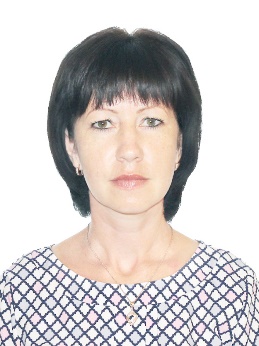 Хомутова Анна Леонидовна20.04.1985 г.р.Депутат Собрания депутатов Калининского сельского поселения Председатель мандатной комиссии Собрания депутатов Калининского сельского поселенияМладший воспитатель МБДОУ детский сад «Красная шапочка» ст.Калининская Цимлянского района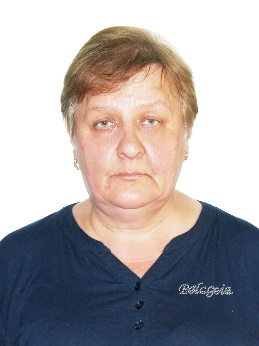 Кошенскова Елена Михайловна24.02.1969 г.р.Депутат Собрания депутатов Калининского сельского поселенияМедицинская сестра участковая кабинета врача терапевта Калининской врачебной амбулатории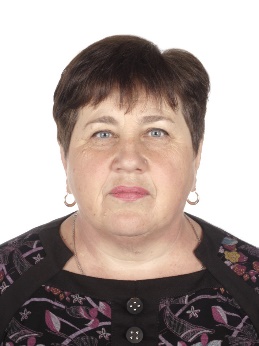 Кузнецова Вера Валентиновна21.05.1965 г.р.Депутат Собрания депутатов Калининского сельского поселенияСоциальный работник МБУ ЦСО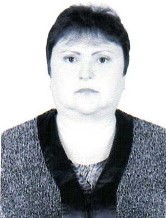 Вифлянцева Наталья Владимировна22.01.1963 г.р.Депутат Собрания депутатов Калининского сельского поселения Пенсионер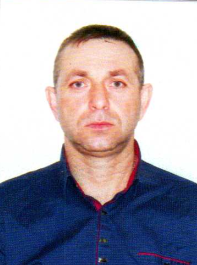 Овчинников Михаил Григорьевич19.03.1979 г.р.Депутат Собрания депутатов Калининского сельского поселенияЦимлянская районная общественная организация «Общество охотников и рыболовов»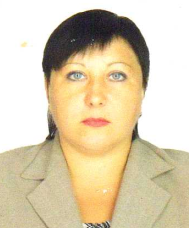 Зиновьева Марина Анатольевна23.03.1971 г.р.Депутат Собрания депутатов Калининского сельского поселенияВоспитатель МБДОУ детский сад «Ветерок» ст.Терновская Цимлянского района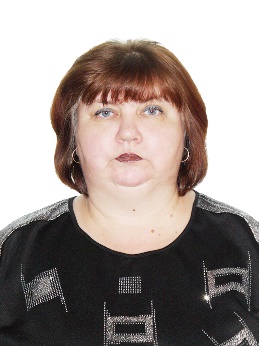 Фетисова Лариса Христиановна07.01.1975 г.р.Депутат Собрания депутатов Калининского сельского поселенияВременно не работает